Minutes of Regular Board Meeting December 11, 2018The Board of TrusteesTexas City Independent School DistrictPresent:		Hal Biery, President                                   Melba AndersonDickey CampbellNelson Juarez Nakisha PaulMable PrattAbsent:		Bryan Thompson, Vice President Present:	         	Dr. Rodney Cavness, SuperintendentSusan Myers, Deputy Superintendent of EducationDr. Terri Burchfield, Assistant Superintendent of Support ServicesMarcus Higgs, Assistant Superintendent of Human ResourcesMargaret Lee, Assistant Superintendent for Business & OperationsFlo Adkins, Principal of La Marque Middle SchoolErica Allen, Principal of Heights ElementaryAnne Anderson, Director of Elementary Education James Banks, Executive Director of TechnologyKeyonna Butler, TCISD StudentLisa Campbell, Director of Student DataRichard Chapa, Director of CTELt. Brent Cooley, GCSO- SLOEdna Courville, CommunityZach Cowey, Director of Finance Debbie Fuller, Principal of Guajardo ElementaryTony Furman, Principal of Levi Fry IntermediateFelicia Garrett, Principal of Levi Fry IntermediateAndrea Gutierrez, CommunityChristina Hall-Payne, Director of FoundationJack Haralson, Assistant Director of Maintenance &OperationsDavid Hodgins, TCISD AttorneyDon Jones, Principal of Woodrow WilsonHolly La Roe, Principal of Texas City High SchoolAdriana Lyle, Executive Administrative Assistant/Board SecretaryMike Matranga, Executive Director of Security and Sch. SafetyDonna Peterson, Director of Special Education			Richard Ressler, Director of Transportation			Sherri Simmons. Coordinator of Secondary InstructionLeland Surovik, Director of AthleticsMelissa Tortorici, Director of CommunicationsJulie Southworth, Director of Secondary EducationJohn VanDever, Director of NutritionSharon Williams, Principal of La Marque Elementary A Regular Board Meeting of the Board of Trustees of Texas City Independent School District was held Tuesday, December 11, 2018, beginning at 6:30 PM in the Simpson Education Support Center Board Room. Ms. Nakisha Paul, Board Member, moved to adjourn the meeting at 8:27 p.m. Mr. Dickey Campbell, Board Member, seconded the motion. The motion carried 6/0.Approved:             ______________________		           __________________________                                                                                                                 Hal Biery		    	 		Date TCISD Board of Trustees __________________________ 		_________________________ Adriana Lyle, Secretary 			Date TCISD Board of Trustees1.First Order of BusinessFirst Order of BusinessFirst Order of BusinessFirst Order of BusinessA.A.Announcement by the President whether a quorum is present, that the meeting has been duly called and notice of the meeting has been posted for the time and manner required by lawMr. Hal Biery, President, called the meeting to order at 6:32 p.m. Mr. Biery announced that a quorum was present, that the meeting had been duly called, and notice of the meeting had been posted in the time and manner required by law.Announcement by the President whether a quorum is present, that the meeting has been duly called and notice of the meeting has been posted for the time and manner required by lawMr. Hal Biery, President, called the meeting to order at 6:32 p.m. Mr. Biery announced that a quorum was present, that the meeting had been duly called, and notice of the meeting had been posted in the time and manner required by law.Announcement by the President whether a quorum is present, that the meeting has been duly called and notice of the meeting has been posted for the time and manner required by lawMr. Hal Biery, President, called the meeting to order at 6:32 p.m. Mr. Biery announced that a quorum was present, that the meeting had been duly called, and notice of the meeting had been posted in the time and manner required by law.2.Pledge & InvocationMs. Melba Anderson, Board Member, led the pledges to the flags.  Mr. Dickey Campbell, Board Member, gave the invocation.Pledge & InvocationMs. Melba Anderson, Board Member, led the pledges to the flags.  Mr. Dickey Campbell, Board Member, gave the invocation.Pledge & InvocationMs. Melba Anderson, Board Member, led the pledges to the flags.  Mr. Dickey Campbell, Board Member, gave the invocation.Pledge & InvocationMs. Melba Anderson, Board Member, led the pledges to the flags.  Mr. Dickey Campbell, Board Member, gave the invocation.3.Public Forum	The following three Citizen spoke during Public Forum:Dolen Bowers spoke regarding the 2019 Graduation.Public Forum	The following three Citizen spoke during Public Forum:Dolen Bowers spoke regarding the 2019 Graduation.Public Forum	The following three Citizen spoke during Public Forum:Dolen Bowers spoke regarding the 2019 Graduation.Public Forum	The following three Citizen spoke during Public Forum:Dolen Bowers spoke regarding the 2019 Graduation.4.Celebrations:  Celebrations:  Celebrations:  Celebrations:  A.A.Recognition of Alternative Graduation Requirement DiplomaDr. Rodney Cavness, Superintendent of Schools, addressed the audience to congratulate the following students and their families for the efforts and perseverance required to earn their Alternative Graduation Requirement Diplomas. Dr. Cavness certified that these students had met all qualifications for graduation as set forth by the Texas Education Agency and Texas City Independent School District Board of Trustees.Recognition of Alternative Graduation Requirement DiplomaDr. Rodney Cavness, Superintendent of Schools, addressed the audience to congratulate the following students and their families for the efforts and perseverance required to earn their Alternative Graduation Requirement Diplomas. Dr. Cavness certified that these students had met all qualifications for graduation as set forth by the Texas Education Agency and Texas City Independent School District Board of Trustees.Recognition of Alternative Graduation Requirement DiplomaDr. Rodney Cavness, Superintendent of Schools, addressed the audience to congratulate the following students and their families for the efforts and perseverance required to earn their Alternative Graduation Requirement Diplomas. Dr. Cavness certified that these students had met all qualifications for graduation as set forth by the Texas Education Agency and Texas City Independent School District Board of Trustees.B.B.Celebration of TCISD Christmas Card Design WinnersMs. Melissa Tortorici, Director of Communications, introduced the TCISD annual Christmas Card art winners and their teachers. This year two art pieces were selected to be printed for the District Christmas card. Kesha Khatri, a junior at La marque High School, designed a winter shy featuring Cougar and Stingaree Constellation s above a silhouette of Santa’s sleigh. Her art teacher is Joan Finn. Kyla Earl, a sophomore at Texas City High School, designed colorful ornaments on tree branches. Her art teacher is Jennifer Massie. Celebration of TCISD Christmas Card Design WinnersMs. Melissa Tortorici, Director of Communications, introduced the TCISD annual Christmas Card art winners and their teachers. This year two art pieces were selected to be printed for the District Christmas card. Kesha Khatri, a junior at La marque High School, designed a winter shy featuring Cougar and Stingaree Constellation s above a silhouette of Santa’s sleigh. Her art teacher is Joan Finn. Kyla Earl, a sophomore at Texas City High School, designed colorful ornaments on tree branches. Her art teacher is Jennifer Massie. Celebration of TCISD Christmas Card Design WinnersMs. Melissa Tortorici, Director of Communications, introduced the TCISD annual Christmas Card art winners and their teachers. This year two art pieces were selected to be printed for the District Christmas card. Kesha Khatri, a junior at La marque High School, designed a winter shy featuring Cougar and Stingaree Constellation s above a silhouette of Santa’s sleigh. Her art teacher is Joan Finn. Kyla Earl, a sophomore at Texas City High School, designed colorful ornaments on tree branches. Her art teacher is Jennifer Massie. 5.Action ItemsAction ItemsAction ItemsAction ItemsA.A.Consider approval of minutes for Board meetings held 11/6/18, 11/12/18, 11/15/18 and 11/29/18.Ms. Melba Anderson, Board Member, moved to approve the minutes from meetings held 11/6/18, 11/12/18, 11/15/18 and 11/29/18. Mrs. Mable Pratt, Board Member, seconded the motion. The motion carried 6/0.Consider approval of minutes for Board meetings held 11/6/18, 11/12/18, 11/15/18 and 11/29/18.Ms. Melba Anderson, Board Member, moved to approve the minutes from meetings held 11/6/18, 11/12/18, 11/15/18 and 11/29/18. Mrs. Mable Pratt, Board Member, seconded the motion. The motion carried 6/0.Consider approval of minutes for Board meetings held 11/6/18, 11/12/18, 11/15/18 and 11/29/18.Ms. Melba Anderson, Board Member, moved to approve the minutes from meetings held 11/6/18, 11/12/18, 11/15/18 and 11/29/18. Mrs. Mable Pratt, Board Member, seconded the motion. The motion carried 6/0.6.Information ItemsInformation ItemsInformation ItemsInformation ItemsA.A.2019 Legislative UpdateDr. Rodney Cavness, Superintendent, gave an update to school leaders and Trustees of important issues facing Texas Public Schools in the upcoming 2019 legislative session. 2019 Legislative UpdateDr. Rodney Cavness, Superintendent, gave an update to school leaders and Trustees of important issues facing Texas Public Schools in the upcoming 2019 legislative session. 2019 Legislative UpdateDr. Rodney Cavness, Superintendent, gave an update to school leaders and Trustees of important issues facing Texas Public Schools in the upcoming 2019 legislative session. B.B.Review of Board Member Continuing Education Training Hours for 2018Mr. Hal Biery, Board President, stated that the Texas Administrative Code requires School Board Members to receive a minimum number of training hours each year. Mr. Hal Biery presented a summary of the Continuing Education Requirements for School Board Members and the hours earned by each TCISD Trustee in 2018. All Board Members exceeded their required training hours.Review of Board Member Continuing Education Training Hours for 2018Mr. Hal Biery, Board President, stated that the Texas Administrative Code requires School Board Members to receive a minimum number of training hours each year. Mr. Hal Biery presented a summary of the Continuing Education Requirements for School Board Members and the hours earned by each TCISD Trustee in 2018. All Board Members exceeded their required training hours.Review of Board Member Continuing Education Training Hours for 2018Mr. Hal Biery, Board President, stated that the Texas Administrative Code requires School Board Members to receive a minimum number of training hours each year. Mr. Hal Biery presented a summary of the Continuing Education Requirements for School Board Members and the hours earned by each TCISD Trustee in 2018. All Board Members exceeded their required training hours.C.C.Review purchase approval of upgrading camera systems throughout TCISD and District Wide Vestibule reinforcement and buildoutMr. Mike Matranga, Executive Director of Security and Sch. Safety, reviewed the vestibule build out for each campus provided by Schneider Electric. He explained that by reinforcing and hardening our entry areas, we would provide a safer, more effective means for staff, students and the public to enter our facilities. Should and incident arrive in the entry areas of our schools we will be able to control access in a more rapid, effective manner. Mr. Matranga also provided a separate quote from Sunset Film to provide Intruder Detection 14 mm film on all vestibule builds. This film will also be installed on all classroom windows to include the new schools to be built. Mr. Matranga also reviewed the upgrading of camera/surveillance systems from Avigilon; he explained that the integrator would be ASAP Security Services. Review purchase approval of upgrading camera systems throughout TCISD and District Wide Vestibule reinforcement and buildoutMr. Mike Matranga, Executive Director of Security and Sch. Safety, reviewed the vestibule build out for each campus provided by Schneider Electric. He explained that by reinforcing and hardening our entry areas, we would provide a safer, more effective means for staff, students and the public to enter our facilities. Should and incident arrive in the entry areas of our schools we will be able to control access in a more rapid, effective manner. Mr. Matranga also provided a separate quote from Sunset Film to provide Intruder Detection 14 mm film on all vestibule builds. This film will also be installed on all classroom windows to include the new schools to be built. Mr. Matranga also reviewed the upgrading of camera/surveillance systems from Avigilon; he explained that the integrator would be ASAP Security Services. Review purchase approval of upgrading camera systems throughout TCISD and District Wide Vestibule reinforcement and buildoutMr. Mike Matranga, Executive Director of Security and Sch. Safety, reviewed the vestibule build out for each campus provided by Schneider Electric. He explained that by reinforcing and hardening our entry areas, we would provide a safer, more effective means for staff, students and the public to enter our facilities. Should and incident arrive in the entry areas of our schools we will be able to control access in a more rapid, effective manner. Mr. Matranga also provided a separate quote from Sunset Film to provide Intruder Detection 14 mm film on all vestibule builds. This film will also be installed on all classroom windows to include the new schools to be built. Mr. Matranga also reviewed the upgrading of camera/surveillance systems from Avigilon; he explained that the integrator would be ASAP Security Services. D.D.Review November 2018 financial reportsMrs. Margaret Lee, Assistant Superintendent for Business & Operations, presented the following financial reports:Review November 2018 financial reportsMrs. Margaret Lee, Assistant Superintendent for Business & Operations, presented the following financial reports:Review November 2018 financial reportsMrs. Margaret Lee, Assistant Superintendent for Business & Operations, presented the following financial reports:1.1.1.Operating Statement - 1XXOperating Statement - 1XX2.2.2.Operating Statement – 240Operating Statement – 2403.3.3.Expenditures by Function – AllExpenditures by Function – All4.4.4.Expenditures by Function – 1XXExpenditures by Function – 1XX5.5.5.Expenditures by Function – 205Expenditures by Function – 2056.6.6.Capital Projects Expenditure DetailCapital Projects Expenditure Detail7.7.7.Check Register – AllCheck Register – All8.8.8.Check Register – Head StartCheck Register – Head Start9.9.9.Investment ReportInvestment Report10.10.10.Tax Collector ReportTax Collector ReportE.E.Review budget amendmentsMrs. Margaret Lee, Assistant Superintendent for Business and Operations, discussed budget amendments as presented. The budget amendments consist of budget transfers and budget revisions. The budget revisions can only be initiated in the Business Office and may result in a change to the total budgeted revenues and/or expenditures. The Budget Revisions presented at this meeting have a net effect of zero.Review budget amendmentsMrs. Margaret Lee, Assistant Superintendent for Business and Operations, discussed budget amendments as presented. The budget amendments consist of budget transfers and budget revisions. The budget revisions can only be initiated in the Business Office and may result in a change to the total budgeted revenues and/or expenditures. The Budget Revisions presented at this meeting have a net effect of zero.Review budget amendmentsMrs. Margaret Lee, Assistant Superintendent for Business and Operations, discussed budget amendments as presented. The budget amendments consist of budget transfers and budget revisions. The budget revisions can only be initiated in the Business Office and may result in a change to the total budgeted revenues and/or expenditures. The Budget Revisions presented at this meeting have a net effect of zero.1.1.1.Budget transfersBudget transfers2.2.2.Budget revisionsBudget revisionsF.F.Review purchases/contracts requiring Board approvalMrs. Margaret Lee, Assistant Superintendent for Business & Operations, reviewed the following contracts for approval:Review purchases/contracts requiring Board approvalMrs. Margaret Lee, Assistant Superintendent for Business & Operations, reviewed the following contracts for approval:Review purchases/contracts requiring Board approvalMrs. Margaret Lee, Assistant Superintendent for Business & Operations, reviewed the following contracts for approval:1.1.1.Track for Stingaree StadiumTrack for Stingaree Stadium2.2.2.Flood Insurance PoliciesFlood Insurance Policies3.3.3.UTMB – STEM After School CampUTMB – STEM After School CampG.G.Review Bids and ProposalsMrs. Margaret Lee, Assistant Superintendent for Business & Operations, presented the following bid:Review Bids and ProposalsMrs. Margaret Lee, Assistant Superintendent for Business & Operations, presented the following bid:Review Bids and ProposalsMrs. Margaret Lee, Assistant Superintendent for Business & Operations, presented the following bid:1.1.1.28-37 Library Books, Multimedia and Miscellaneous Supplies28-37 Library Books, Multimedia and Miscellaneous SuppliesH.H.Review revised listing of purchasing cooperativesMrs. Margaret Lee, Assistant Superintendent for Business & Operations, reviewed the following contracts for approval:Review revised listing of purchasing cooperativesMrs. Margaret Lee, Assistant Superintendent for Business & Operations, reviewed the following contracts for approval:Review revised listing of purchasing cooperativesMrs. Margaret Lee, Assistant Superintendent for Business & Operations, reviewed the following contracts for approval:I.I.Present Construction ReportMr. Jack Haralson, Assistant Director of Maintenance &Operations, gave an update of the districts construction projects. Present Construction ReportMr. Jack Haralson, Assistant Director of Maintenance &Operations, gave an update of the districts construction projects. Present Construction ReportMr. Jack Haralson, Assistant Director of Maintenance &Operations, gave an update of the districts construction projects. J.J.Consider for approval policy DHE (LOCAL) EMPLOYEE STANDARDS OF CONDUCT SEARCHES AND ALCOHOL/DRUG TESTINGDr. Terri Burchfield, Assistant Superintendent of Support Services, reviewed policy DHE (Local) second reading. This policy is regarding employee standards of conduct searches and alcohol/drug testing. The addition to this policy includes adding random drug testing for employees that the district determines to be in safety-sensitive positions. Consider for approval policy DHE (LOCAL) EMPLOYEE STANDARDS OF CONDUCT SEARCHES AND ALCOHOL/DRUG TESTINGDr. Terri Burchfield, Assistant Superintendent of Support Services, reviewed policy DHE (Local) second reading. This policy is regarding employee standards of conduct searches and alcohol/drug testing. The addition to this policy includes adding random drug testing for employees that the district determines to be in safety-sensitive positions. Consider for approval policy DHE (LOCAL) EMPLOYEE STANDARDS OF CONDUCT SEARCHES AND ALCOHOL/DRUG TESTINGDr. Terri Burchfield, Assistant Superintendent of Support Services, reviewed policy DHE (Local) second reading. This policy is regarding employee standards of conduct searches and alcohol/drug testing. The addition to this policy includes adding random drug testing for employees that the district determines to be in safety-sensitive positions. K.K.Review for approval the proposed changes to the dates of the January 2019 and March 2019 regularly scheduled Board of Trustees meetingsMrs. Susan Myers, Deputy Superintendent of Education, proposed to change the dates of the regularly scheduled meetings of the TCISD Board of Trustees form the second Tuesday of the month to the third Tuesday of the month in January 2019 and March 2019.  This request is due to the proximity of the regularly scheduled meeting to the district holidays. The January 8, 2019 meeting would be moved to January 15, 2019, and the March 12, 2019 meeting would be rescheduled for March 19, 2019. Review for approval the proposed changes to the dates of the January 2019 and March 2019 regularly scheduled Board of Trustees meetingsMrs. Susan Myers, Deputy Superintendent of Education, proposed to change the dates of the regularly scheduled meetings of the TCISD Board of Trustees form the second Tuesday of the month to the third Tuesday of the month in January 2019 and March 2019.  This request is due to the proximity of the regularly scheduled meeting to the district holidays. The January 8, 2019 meeting would be moved to January 15, 2019, and the March 12, 2019 meeting would be rescheduled for March 19, 2019. Review for approval the proposed changes to the dates of the January 2019 and March 2019 regularly scheduled Board of Trustees meetingsMrs. Susan Myers, Deputy Superintendent of Education, proposed to change the dates of the regularly scheduled meetings of the TCISD Board of Trustees form the second Tuesday of the month to the third Tuesday of the month in January 2019 and March 2019.  This request is due to the proximity of the regularly scheduled meeting to the district holidays. The January 8, 2019 meeting would be moved to January 15, 2019, and the March 12, 2019 meeting would be rescheduled for March 19, 2019. 7.Business/Legal/Finance Consent AgendaMr. Dickey Campbell, Board Member, moved to approve items A, B (1-10), C (1-2), D (1-3), and E1. Ms. Melba Anderson, Board Member, seconded the motion. The motion carried 6/0.Business/Legal/Finance Consent AgendaMr. Dickey Campbell, Board Member, moved to approve items A, B (1-10), C (1-2), D (1-3), and E1. Ms. Melba Anderson, Board Member, seconded the motion. The motion carried 6/0.Business/Legal/Finance Consent AgendaMr. Dickey Campbell, Board Member, moved to approve items A, B (1-10), C (1-2), D (1-3), and E1. Ms. Melba Anderson, Board Member, seconded the motion. The motion carried 6/0.Business/Legal/Finance Consent AgendaMr. Dickey Campbell, Board Member, moved to approve items A, B (1-10), C (1-2), D (1-3), and E1. Ms. Melba Anderson, Board Member, seconded the motion. The motion carried 6/0.A.A.Consider purchase approval of upgrading camera systems throughout TCISD and District Wide Vestibule reinforcement and buildoutConsider purchase approval of upgrading camera systems throughout TCISD and District Wide Vestibule reinforcement and buildoutConsider purchase approval of upgrading camera systems throughout TCISD and District Wide Vestibule reinforcement and buildoutB.B.Consider approval of November 2018 financial reportsConsider approval of November 2018 financial reportsConsider approval of November 2018 financial reports1.1.1.Operating Statement – 1XXOperating Statement – 1XX2.2.2.Operating Statement – 240Operating Statement – 2403.3.3.Expenditures by Function – AllExpenditures by Function – All4.4.4.Expenditures by Function – 1XXExpenditures by Function – 1XX5.5.5.Expenditures by Function – 205Expenditures by Function – 2056.6.6.Capital Projects Expenditure DetailCapital Projects Expenditure Detail7.7.7.Check Register - AllCheck Register - All8.8.8.Check Register - Head StartCheck Register - Head Start9.9.9.Investment Report Investment Report 10.10.10.Tax Collector ReportTax Collector ReportC.C.Consider approval of budget amendmentsConsider approval of budget amendmentsConsider approval of budget amendments1.1.1.Budget transfersBudget transfers2.2.2.Budget revisionsBudget revisionsD.D.Consider approval of purchases / contracts requiring Board approvalConsider approval of purchases / contracts requiring Board approvalConsider approval of purchases / contracts requiring Board approval1.1.1.Track for Stingaree StadiumTrack for Stingaree Stadium2.2.2.Flood insurance policiesFlood insurance policies3.3.3.UTMB – STEM After School CampUTMB – STEM After School CampE.E.Consider approval of donationsConsider approval of donationsConsider approval of donations1.1.1.FoundationFoundation8.Curriculum & Instruction Consent AgendaMr. Dickey Campbell, Board Member, moved to approve items A, B, and C. Ms. Melba Anderson, Board Member, seconded the motion. The motion carried 6/0.Curriculum & Instruction Consent AgendaMr. Dickey Campbell, Board Member, moved to approve items A, B, and C. Ms. Melba Anderson, Board Member, seconded the motion. The motion carried 6/0.Curriculum & Instruction Consent AgendaMr. Dickey Campbell, Board Member, moved to approve items A, B, and C. Ms. Melba Anderson, Board Member, seconded the motion. The motion carried 6/0.Curriculum & Instruction Consent AgendaMr. Dickey Campbell, Board Member, moved to approve items A, B, and C. Ms. Melba Anderson, Board Member, seconded the motion. The motion carried 6/0.A.A.Approve policy DHE (LOCAL) EMPLOYEE STANDARDS OF CONDUCT SEARCHES AND ALCOHOL/DRUG TESTINGApprove policy DHE (LOCAL) EMPLOYEE STANDARDS OF CONDUCT SEARCHES AND ALCOHOL/DRUG TESTINGApprove policy DHE (LOCAL) EMPLOYEE STANDARDS OF CONDUCT SEARCHES AND ALCOHOL/DRUG TESTINGB.B.Consider approval of the proposed change of dates for the January and March 2019 regularly scheduled Board of Trustees meetingsConsider approval of the proposed change of dates for the January and March 2019 regularly scheduled Board of Trustees meetingsConsider approval of the proposed change of dates for the January and March 2019 regularly scheduled Board of Trustees meetingsC.C.Consider approval of the November 2018 Calvin Vincent Head Start Director’s ReportConsider approval of the November 2018 Calvin Vincent Head Start Director’s ReportConsider approval of the November 2018 Calvin Vincent Head Start Director’s Report9.Future BusinessFuture BusinessFuture BusinessFuture BusinessA.A.Future Agenda ItemsFuture Agenda ItemsFuture Agenda ItemsB.B.Consider report by Superintendent and/or Board members regarding previous or upcoming activities for Board membersDr. Rodney Cavness, Superintendent, gave an update of District events.Consider report by Superintendent and/or Board members regarding previous or upcoming activities for Board membersDr. Rodney Cavness, Superintendent, gave an update of District events.Consider report by Superintendent and/or Board members regarding previous or upcoming activities for Board membersDr. Rodney Cavness, Superintendent, gave an update of District events.1.1.1.Dec. 21- Jan. 4    Christmas HolidaysDec. 21- Jan. 4    Christmas Holidays2.2.2.Jan. 15    Regular Board MeetingJan. 15    Regular Board Meeting10.Closed Meeting  - Closed meeting will be held for the purposes authorized by the Texas Open Meetings Act, Texas Government Code Section 551.071 - 551.087 concerning any and all purposes permitted by the Act, including but not limited to the following sections and purposes: Texas Government Code Sections:Mr. Dickey Campbell, Board Members, made a motion to convene into a closed meeting under Texas Government Code Sections 551.071 through 551.087. Ms. Melba Anderson, Board Member, seconded the motion.  The motion carried 6/0.  The Board of Trustees entered closed session at 8:05 p.m.Closed Meeting  - Closed meeting will be held for the purposes authorized by the Texas Open Meetings Act, Texas Government Code Section 551.071 - 551.087 concerning any and all purposes permitted by the Act, including but not limited to the following sections and purposes: Texas Government Code Sections:Mr. Dickey Campbell, Board Members, made a motion to convene into a closed meeting under Texas Government Code Sections 551.071 through 551.087. Ms. Melba Anderson, Board Member, seconded the motion.  The motion carried 6/0.  The Board of Trustees entered closed session at 8:05 p.m.Closed Meeting  - Closed meeting will be held for the purposes authorized by the Texas Open Meetings Act, Texas Government Code Section 551.071 - 551.087 concerning any and all purposes permitted by the Act, including but not limited to the following sections and purposes: Texas Government Code Sections:Mr. Dickey Campbell, Board Members, made a motion to convene into a closed meeting under Texas Government Code Sections 551.071 through 551.087. Ms. Melba Anderson, Board Member, seconded the motion.  The motion carried 6/0.  The Board of Trustees entered closed session at 8:05 p.m.Closed Meeting  - Closed meeting will be held for the purposes authorized by the Texas Open Meetings Act, Texas Government Code Section 551.071 - 551.087 concerning any and all purposes permitted by the Act, including but not limited to the following sections and purposes: Texas Government Code Sections:Mr. Dickey Campbell, Board Members, made a motion to convene into a closed meeting under Texas Government Code Sections 551.071 through 551.087. Ms. Melba Anderson, Board Member, seconded the motion.  The motion carried 6/0.  The Board of Trustees entered closed session at 8:05 p.m.A.A.551.071  For the purpose of a private consultation with the Board's attorney on all subjects or matter authorized by law551.071  For the purpose of a private consultation with the Board's attorney on all subjects or matter authorized by law551.071  For the purpose of a private consultation with the Board's attorney on all subjects or matter authorized by law1.1.1.when the governmental body seeks the advice of its attorney about:when the governmental body seeks the advice of its attorney about:a.a.a.a.Pending or contemplated litigation orb.b.b.b.A settlement offer; or2.2.2.Consider legal advice regarding Annexation Determination by Texas Education Commissioner regarding La Marque ISD, including redistricting of trustee positions and related transition planConsider legal advice regarding Annexation Determination by Texas Education Commissioner regarding La Marque ISD, including redistricting of trustee positions and related transition plan3.3.3.Consider legal advice regarding items specifically listed on the Agenda.Consider legal advice regarding items specifically listed on the Agenda.B.B.551.072  For the purpose of discussing the purchase, exchange, lease, or value of real property:551.072  For the purpose of discussing the purchase, exchange, lease, or value of real property:551.072  For the purpose of discussing the purchase, exchange, lease, or value of real property:1.1.1.Consider Annexation Determination by Texas Education Commissioner regarding La Marque ISD and related actionsConsider Annexation Determination by Texas Education Commissioner regarding La Marque ISD and related actions2.2.2.Review detachment and annexation of territoryReview detachment and annexation of territoryC.C.551.073  For the purpose of discussing negotiated contracts for prospective gifts or donations551.073  For the purpose of discussing negotiated contracts for prospective gifts or donations551.073  For the purpose of discussing negotiated contracts for prospective gifts or donationsD.D.551.074   For the purpose of considering the appointment, employment, resignation, evaluation, reassignment, duties, discipline or dismissal of a public officer or employee551.074   For the purpose of considering the appointment, employment, resignation, evaluation, reassignment, duties, discipline or dismissal of a public officer or employee551.074   For the purpose of considering the appointment, employment, resignation, evaluation, reassignment, duties, discipline or dismissal of a public officer or employee1.1.1.Consider hiring of professional personnel;Consider hiring of professional personnel;2.2.2.Consider renewals, non-renewals, and terminations of contracts for professional personnel;Consider renewals, non-renewals, and terminations of contracts for professional personnel;3.3.3.Consider Annexation Determination by Texas Education Commissioner regarding La Marque ISD and related actionsConsider Annexation Determination by Texas Education Commissioner regarding La Marque ISD and related actionsE.E.551.076  For the purpose of considering the deployment, specific occasions for, or implementation of, security personnel or devices551.076  For the purpose of considering the deployment, specific occasions for, or implementation of, security personnel or devices551.076  For the purpose of considering the deployment, specific occasions for, or implementation of, security personnel or devicesF.F.551.082  For the purpose of considering discipline of a public school child, or complaint or charge against personnel551.082  For the purpose of considering discipline of a public school child, or complaint or charge against personnel551.082  For the purpose of considering discipline of a public school child, or complaint or charge against personnelG.G.551.083  For the purpose of considering the students, guidelines, terms, or conditions the board will follow or will instruct its representatives to follow, in consultation with representative of employee groups551.083  For the purpose of considering the students, guidelines, terms, or conditions the board will follow or will instruct its representatives to follow, in consultation with representative of employee groups551.083  For the purpose of considering the students, guidelines, terms, or conditions the board will follow or will instruct its representatives to follow, in consultation with representative of employee groupsH.H.551.084  Excluding witness for a hearing551.084  Excluding witness for a hearing551.084  Excluding witness for a hearingI.I.551.087 For deliberation regarding economic development negotiations551.087 For deliberation regarding economic development negotiations551.087 For deliberation regarding economic development negotiations1.1.1.Discuss or deliberate regarding commercial or financial information that the governmental body has received from a business prospect that the governmental body seeks to have locate, stay, or expand in or near the territory of the governmental body and with which the governmental body is conducting economic
development negotiations;Discuss or deliberate regarding commercial or financial information that the governmental body has received from a business prospect that the governmental body seeks to have locate, stay, or expand in or near the territory of the governmental body and with which the governmental body is conducting economic
development negotiations;2.2.2.Deliberate the offer of a financial or other incentive to a business prospect described by Subdivision (1)Deliberate the offer of a financial or other incentive to a business prospect described by Subdivision (1)11.Reconvene from Closed MeetingThe Board of Trustees reconvened into open session at 8:26 p.m.Reconvene from Closed MeetingThe Board of Trustees reconvened into open session at 8:26 p.m.Reconvene from Closed MeetingThe Board of Trustees reconvened into open session at 8:26 p.m.Reconvene from Closed MeetingThe Board of Trustees reconvened into open session at 8:26 p.m.12.Consider Action on Items Discussed in Closed SessionConsider Action on Items Discussed in Closed SessionConsider Action on Items Discussed in Closed SessionConsider Action on Items Discussed in Closed SessionA.A.Consider Board approval of professional personnel recommendationsMr. Marcus Higgs, Executive Director of Human Resources, asked for approval of the hiring of professional personnel as discussed in closed session. Ms. Nakisha Paul, Board Member, moved for approval. Mrs. Mable Pratt, Board Member, seconded the motion. The motion carried 6/0.Consider Board approval of professional personnel recommendationsMr. Marcus Higgs, Executive Director of Human Resources, asked for approval of the hiring of professional personnel as discussed in closed session. Ms. Nakisha Paul, Board Member, moved for approval. Mrs. Mable Pratt, Board Member, seconded the motion. The motion carried 6/0.Consider Board approval of professional personnel recommendationsMr. Marcus Higgs, Executive Director of Human Resources, asked for approval of the hiring of professional personnel as discussed in closed session. Ms. Nakisha Paul, Board Member, moved for approval. Mrs. Mable Pratt, Board Member, seconded the motion. The motion carried 6/0.B.B.Consider Board approval of renewals, non-renewals and termination s of contracts for professional personnel
and related actionsConsider Board approval of renewals, non-renewals and termination s of contracts for professional personnel
and related actionsConsider Board approval of renewals, non-renewals and termination s of contracts for professional personnel
and related actions13.AdjournmentAdjournmentAdjournmentAdjournment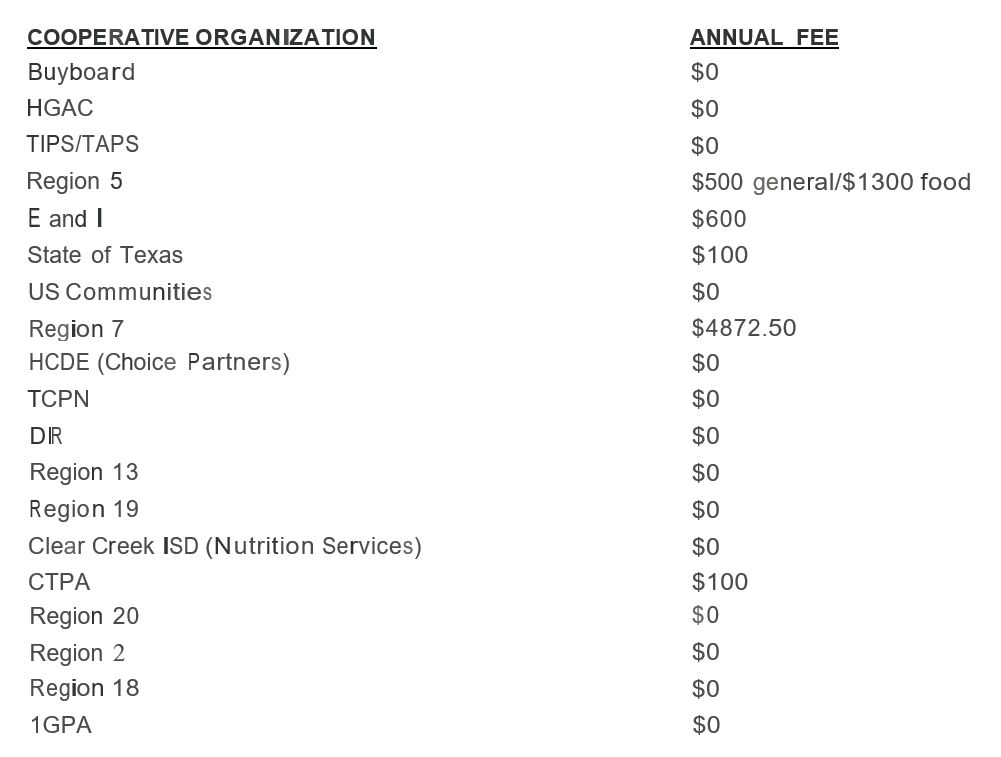 